RecordatorioPrimer examen parcialMartes 31 de mayoOración o enunciadoPara expresar nuestros pensamientos nos valemos de palabras. El conjunto de palabras con que expresamos un pensamiento se llama oración o enunciado. Las oraciones son conjunto de palabras con sentido completo o, dicho de otro modo, son oraciones constituidas por sujeto y predicado.El sujeto y el predicadoEl sujeto es el agente. Es de quien se está hablando o quien está realizando una acción. Puede ser un objeto inanimado o un ser animado, un animal o persona.El predicado, por oposición del sujeto es lo que se dice del sujeto. Contiene una forma verbal, es decir, uno o más verbos que constituyen el núcleo del predicado.S = Sujeto es la persona, animal o cosa que realiza la acción del verbo o de quien se dice algo.P= Predicado es la parte de una oración que forma, junto con el sujeto, los aspectos básicos de la oración.Ejemplos:El niño estudia en el colegioSujeto: “el niño” (de quién se habla)Predicado: “estudia en el colegio” (es la acción que realiza el niño)El perro ladra alegrementeSujeto: “el perro” (de quién se habla)Predicado: “ladra alegremente” (es la acción que realiza el perro)Ese mueble es muy viejoSujeto: “ese mueble” (de quién se habla)Predicado: “es muy viejo” (es lo que se dice del mueble)El núcleo del sujeto y el   núcleo del predicadoEl núcleo del sujeto es un sustantivo o un pronombre.Ejemplo:El niño estudia en el colegioNúcleo del sujeto: niño(sustantivo)El núcleo del predicado es un verbo.Ejemplo:El niño estudia en el colegioNúcleo del predicado: estudia(verbo)Artículo, sustantivo, adjetivo calificativo, verbo y adverbio en una oración. Los artículos son palabras que acompañan al nombre y se utilizan para identificarlo.Los artículos pueden ser determinados e indeterminados.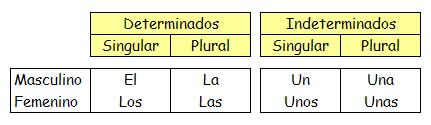 El sustantivo Es la palabra que designa personas, animales, plantas o realidades muy diversas que tienen existencia independiente, en la realidad o por abstracción.Adjetivos calificativosSirven para expresar las cualidades de las personas, animales o cosas, es decir, para calificarlas. Siempre acompañan al sustantivo.Por ejemplo, "Yo solía ser un joven audaz" o "La sala es grande".El verbo.Dentro de una oración, y siempre que hay una acción, hay un verbo. Este puede ser en presente (algo que pasa ahora), en pasado (algo que ya pasó) o en futuro (algo que ocurrirá).El adverbioEs una palabra que forman parte de la oración y puede cambiar o añadir detalles a un verbo o adjetivo. Estos expresan circunstancias que pueden ser de modo (bien, mal, regular, lentamente, deprisa, peor, mejor) lugar (aquí, allí, ahí, arriba, abajo, cerca, lejos, adelante), o tiempo (ahora, nunca, anoche, eternamente, ocasionalmente, finalmente, posteriormente).Ejemplo:El gallo colorado come lentamentearticulo   sustantivo   adjetivo calificativo       verbo                  adverbioLos pronombres personalesLos pronombres son palabra que reemplaza al sustantivo (palabras que utilizamos para nombrar a las personas, animales o cosas) cuya acción desempeña.Las personas en gramática son:Tres en singular:LA PRIMERA PERSONA (yo) es la que habla.LA SEGUNDA PERSONA (tú) es aquella a quien se habla.LA TERCERA PERSONA (él/ella) es aquella de quien se habla.Y tres en plural:LA PRIMERA PERSONA (Nosotros) los que hablan.LA SEGUNDA PERSONA (Ustedes) a quienes se habla.LA TERCERA PERSONA (ellos/ellas) de quienes se habla.Ejemplos:Carlos y Alberto pasan las vacaciones en su país.Ellos pasan las vacaciones en su país.Guadalupe escribe en su libretaElla escribe en su libreta.Isabel y yo cantaremos el domingo en la iglesia Nosotros cantaremos el domingo en la iglesia.Sinónimos y antónimosAl redactar una paráfrasis se debe de evitar la repetición innecesaria de palabras, porque el texto puede volverse confuso y difícil de leer.La estrategia que podemos usar para evitar la repetición de palabras en la redacción es el uso correcto de sinónimos. Los sinónimos son palabras que tienen significado parecido o equivalente en un contexto determinado.Ejemplo: cochino – puercoLos antónimos son palabras que tienen significados contrarios. Estos son útiles para invertir o cambiar el sentido de las oraciones.Ejemplo: caro-baratoSe pueden forman los antónimos usando términos muy distintosTambién agregando prefijos como: des, i, im, inEjemplos: atar-desatar; lógico-ilógico; paciente- impaciente    SílabaLa sílaba es una letra o reunión de letras pronunciadas en una sola emisión o golpe de voz.En una palabra, hay tantas sílabas como distintos golpes de voz.Ejemplos: Sol tiene una sola sílaba; ma-no tiene dos; nú-me-ro tiene tres; A-nas-ta-sio tiene cuatro.En cada sílaba debe haber por lo menos UNA VOCAL.DiptongoEl diptongo es la unión de dos vocales pronunciadas en una sola sílaba.Ejemplo: IE en pie, IO en Dios, EU en deuda, UE en abuela.Es necesario usar la correcta división silábica al dividir correctamente las palabras que aparecen al final del renglón si ya no caben en éste. Al hacerlo, hay que cuidar que la división sea la correcta.